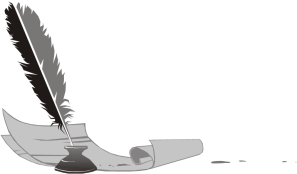 ПУШКИНСКИЙ ДЕНЬ РОССИИДЕНЬ РУССКОГО ЯЗЫКАОбщероссийская акция «ПУШКИНСКИЙ ДИКТАНТ». Результаты диктантаОрганизации (полное название) с указанием места проведения: МБОУ «СОШ №6 МО «Ахтубинский район» г.Ахтубинска Астраханской областиВ диктанте принимало участие (указать общее число участников): 19Из них:Учащихся 2-4 классов: 1 человекУчащихся 5-6 классов: 4 человекаУчащихся 7-9 классов: 5 человекУчащихся 10-11 классов: 3 человекаВзрослые (учитель, родители): 6 человекПобедителями стали (указать фамилию, имя полностью, класс, количество баллов):1.Никулина Дарья, 9 класс, 46 баллов2. Гуляев Ярослав, 2 класс, 45 баллов3.Лыкова Ксения, 9 класс, 44 балла4. Ковылина Ангелина, 9 класс, 44 баллаФИО организатора (ов) полностью: Журбина Вера ВасильевнаВаша оценка акции и пожелания: замечательная акция, прекрасные задания. Необходимо проводить данную акцию ежегодно.Протокол составлен Журбиной Верой Васильевной (электронный адрес: jurbinavv@mail.ru)